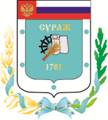 Контрольно-счетная палата Суражского муниципального района243 500, Брянская область, г. Сураж, ул. Ленина, 40,оф.46  Тел. (48330) 2-11-45, E-mail:c.palata@yandex.ruЗаключение Контрольно-счетной палаты Суражского муниципального районана проект решения «О бюджете Влазовичского сельского поселения Суражского района Брянской области на 2023 год и на плановый период 2024 и 2025 годов».г. Сураж                                                                                                               25.11.2022 годаОбщие положенияЗаключение Контрольно-счетной палаты Суражского муниципального района на проект решения «О бюджете Влазовичского сельского поселения Суражского муниципального района Брянской области на 2023 год и на плановый период 2024 и 2025 годов»  подготовлено в соответствии с Бюджетным Кодексом Российской Федерации, Положением «О Контрольно-счетной палате Суражского муниципального района», иными актами законодательства Российской Федерации и органов местного самоуправления Суражского района, пунктом 1.1.2 плана работы Контрольно-счетной палаты на 2022 год, приказа № 20 от 15.11.2022 года.Целью проведения экспертизы проекта бюджета Влазовичского сельского поселения является определение соблюдения бюджетного и иного законодательства исполнительными органами местного самоуправления при разработке проекта местного бюджета на очередной финансовый год и плановый период, анализ доходов и расходов бюджета.Параметры прогноза исходных макроэкономическихпоказателей для составления проекта бюджетаПрогноз социально-экономического развития Влазовичского сельского поселения разработан на период 2023 - 2025 годы, что соответствует установленному периоду в части 1 статьи 173 Бюджетного кодекса Российской Федерации.  Прогноз социально-экономического развития Влазовичского сельского поселения на 2023 - 2025 годы (далее -  Прогноз) разработан в порядке, установленном постановлением Влазовичской сельской администрацией  Суражского района от 28.07.2016 г. №69-1 «Об утверждении Порядка разработки, корректировки, осуществления мониторинга и контроля реализации прогноза социально-экономического развития муниципального образования Влазовичское сельское поселение на среднесрочный и долгосрочный период» и утвержден постановлением Влазовичской сельской администрации Суражского района от  26.10.2022г. № 28.В состав Влазовичского сельского поселения входят: -сёла: Влазовичи, Косичи, Октябрьское;-поселки: Каменный, Новоандреевский, Рудницкий;-деревни: Красная Слобода, Покровка, Андреевка, Василевка. Площадь поселения составляет 13880 гектаров.Демографическая ситуация, в ближайшую перспективу, будет развиваться под влиянием сложившихся тенденций рождаемости, смертности, миграционных процессов населения поселения. В целом она не получит существенных изменений и продолжится тенденция сокращения населения.Численность населения на 01.01.2021г. составляла 1740 человек.Основным направлением улучшения демографической ситуации остается повышение рождаемости, т.к. при ее уровне ниже рубежа простого воспроизводства населения даже самая низкая смертность не обеспечит прекращение убыли населения и стабилизации его численности, при этом миграционный прирост населения не является решением демографической проблемы.При составлении прогноза социально-экономического развития Влазовичского сельского поселения в период до 2025 года использовались данные предприятий Колхоз «Серп и Молот» и СПК «Восход, находящееся на территории Влазовичского сельского поселения. В своих прогнозах предприятия планируют рост заработной платы. Инвестиций в основной капитал нет. Строительство на территории поселения не планируется. Обеспечение населения Влазовичского сельского поселения товарами первой необходимости производят 6 магазинов индивидуальных предпринимателей. Объекты общественного питания на территории поселения отсутствуют.Социальная сфера Влазовичского сельского поселения представлена следующими объектами: Влазовичская врачебная амбулатория, 3 ФАП, МБОУ "Влазовичская СОШ", МБУК «Влазовичский ПЦДК», Краснослободский ДК, Октябрьский ДК, Косичский ДК, библиотеки в с. Влазовичи, д. Кр. Слобода, с. Октябрьское, с. Косичи. Объектами жилищно-коммунального хозяйства на территории поселения является 11 водонапорных башен и артезианских скважин, которые обслуживает МУП «Суражский водоканал».Протяженность дорог поселения -52,5 километров.Транспортное сообщение поселения с районным центром обеспечивается ИП Гайдук. Для успешного развития экономики необходимо поддерживать сообщение между всеми населенными пунктами.Общая характеристика проекта решения «О бюджете муниципального образования «Влазовичское сельское поселение на 2023 год и на плановый период 2024 и 2025 годов»Проект решения Влазовичского сельского поселения  о бюджете внесен в Контрольно-счётную палату Суражского муниципального района с нарушением 15.11.2022г., что не противоречит  п. 1 ст. 185 Бюджетного кодекса РФ.В соответствии со статьей 184.2 Бюджетного Кодекса РФ, одновременно с проектом Решения представлены следующие документы:1. Прогноз социально-экономического развития Влазовичского сельского поселения на 2023 год и на период до 2025 года;2. Пояснительная записка к проекту бюджета Влазовичского сельского поселения на 2023 год и на плановый период 2024 и 2025 годов;3. Оценка ожидаемого исполнения бюджета за 2022 год.4. Основные направления бюджетной и налоговой политики на 2023 год и до 2025 года.5. Паспорта муниципальных программ.6. Предварительные итоги социально-экономического развития Влазовичского сельского поселения за 9 месяцев 2022 года и ожидаемые итоги социально-экономического развития на 2022 год.7. Реестры источников доходов.В  нарушение п. 5 ст. 170.1 Бюджетного кодекса РФ одновременно с Проектом бюджета не представлен Бюджетный прогноз Дегтяревского сельского поселения на долгосрочный период (6 лет).Проект Решения о бюджете основывается на положениях послания Президента Российской Федерации Федеральному Собранию Российской Федерации, определяющих бюджетную политику (требования к бюджетной политике). Основные направления бюджетной и налоговой политики Влазовичского сельского поселения на 2022-2024 годы утверждены постановлением Влазовичской сельской администрации от 26.10.22г. № 29. Основные направления бюджетной и налоговой политики Влазовичского сельского поселения на 2023-2025 годы разработаны с учетом положений основных направлений бюджетной и налоговой политики Российской Федерации на 2022 год, Послания Президента РФ Федеральному Собранию РФ и  направлены на развитие экономики, социальной стабильности, повышения уровня собираемости собственных доходов. В соответствии со ст. 169 Бюджетного Кодекса РФ, проект бюджета составлен на основе прогноза социально-экономического развития Влазовичского сельского поселения на 2023 год и на период до 2025 года.В соответствии со статьей 184.1 БК РФ в части состава показателей, утверждаемых в проекте бюджета Влазовичского поселения:     общий объем доходов бюджета на 2023 год  – 3052,9  тыс. рублей.     общий объем расходов бюджета на 2023 год – 3052,9  тыс. рублей.     дефицит бюджета на 2023 год – в сумме 0,0 тыс. рублей.     перечень главных администраторов доходов бюджета;     распределение бюджетных ассигнований по разделам, подразделам, целевым статьям, группам (группам и подгруппам) видов расходов либо по разделам, подразделам, целевым статьям муниципальным программам и непрограммным направлениям деятельности, группам (группам и подгруппам) видов расходов и (или) по целевым статьям муниципальным программам и непрограммным направлениям деятельности, группам (группам и подгруппам) видов расходов классификации расходов бюджетов на очередной финансовый год, а также по разделам и подразделам классификации расходов бюджетов в случаях, установленных соответственно Бюджетным Кодексом, законом субъекта Российской Федерации, муниципальным правовым актом представительного органа муниципального образования;     ведомственная структура расходов бюджета на очередной финансовый год;     объемы межбюджетных трансфертов, получаемых из других бюджетов бюджетной системы: -  на 2023 год  – 1058,9 тыс. рублей;-  на 2024 год  – 344,1 тыс. рублей;-  на 2025 год  – 348,4 тыс. рублей.     объемы межбюджетных трансфертов, передаваемых из бюджета поселения другим бюджетам  бюджетной системы: -  на 2023 год  – 0,5 тыс. рублей;-  на 2024 год  – 0,5 тыс. рублей;-  на 2025 год  – 0,5 тыс. рублей.     верхний предел муниципального внутреннего долга на 01.01.2024 года, на 01.01.2025года,  на 01.01.2026 года в сумме 0 рублей.     дополнительно проектом установлен размер резервного фонда Влазовичского сельского поселения:-  на 2023 год  – 10,0 тыс. рублей;-  на 2024 год  – 1,0 тыс. рублей;-  на 2025 год  – 1,0 тыс. рублей.Размер резервного фонда в проекте бюджета на 2023 год  и на плановый период 2024 и 2025 годов не превышает установленное статьей 81 БК РФ ограничение 3,0% общего объема расходов. перечень главных администраторов источников финансирования дефицита бюджета. предусмотрено, что остатки средств местного бюджета на начало текущего финансового года могут направляться в текущем финансовом году на покрытие временных кассовых разрывов и на увеличение бюджетных ассигнований на оплату заключенных от имени муниципального образования муниципальных контрактов на поставку товаров, выполнение работ, оказание услуг, подлежавших в соответствии с условиями этих муниципальных контрактов оплате в отчетном финансовом году, в объеме, не превышающем сумму остатка неиспользованных бюджетных ассигнований на указанные цели. Предоставление бюджетных кредитов и муниципальных гарантий Влазовичским сельским поселением в 2023 году не планируется. основные характеристики бюджета Влазовичского сельского поселения  на плановый период 2024-2025 годы.  Условно утверждаемые расходы планового периода.В нарушение ст. 184.1 проектом решения не утвержден объем бюджетных ассигнований, направляемый на исполнение публичных нормативных обязательств.Основные характеристики бюджета Влазовичского сельского поселения на 2023 год и на плановый период 2024 и 2025 годов Таблица №1, тыс. рублей2023 год Общий объем доходов бюджета  предусмотрен в сумме 3052,9 тыс. рублей, что выше ожидаемого исполнения бюджета 2022 года на 76,3 тыс. руб. или на 2,6%.  Общий объем расходов в 2023 году предусмотрен в сумме 3052,9 тыс. рублей, что на 81,8 тыс. рублей или на 2,8% выше ожидаемого исполнения бюджета 2022 года. Дефицит бюджета предусмотрен в сумме 0,0 тыс. рублей.  2024 год Общий объем доходов и расходов бюджета  предусмотрен в сумме 2331,1 тыс. рублей, с уменьшением к прогнозируемому объему доходов и расходов на 2023 год на 23,6%.  Дефицит бюджета не предусмотрен.2025 год Общий объем доходов и расходов бюджета  предусмотрен в сумме 2309,4 тыс. рублей, с увеличением к прогнозируемому объему доходов и расходов на 2024 год на 0,9%. Дефицит бюджета не предусмотрен. Анализ доходной части проекта бюджетаПрогнозирование собственных доходов бюджета осуществлялось в соответствии со ст. 174.1 БК РФ в условиях действующего на день внесения проекта Решения о бюджете в представительный орган о налогах и сборах, а так же бюджетного законодательства. При расчете собственных доходов использованы данные налоговой отчетности и статистические данные.Динамика показателей доходной части бюджета в 2022 - 2025 годахТаблица №2, тыс. рублейДоходы проекта бюджета на 2023 год выше оценки уровня бюджета за 2022  на 7,5% или 213,3 тыс. рублей за счет суммы:- неналоговых доходов на 250,0 тыс. рублей, или в 6,0 раз. Рост налоговых доходов в плановом периоде 2024-2025 годов составляет (- 0,4)% и (-0,9)% соответственно и безвозмездных поступлений (- 32,5%) и 1,2% соответственно.Анализ структуры доходов бюджета в 2022 - 2025 годахТаблица №3, тыс. рублейВ прогнозируемом периоде 2023 года наибольший объем в структуре доходов занимают налоговые доходы – 55,5%, снизившись к уровню 2022 года на 3,7 процентных пункта. Доля поступления неналоговых доходов бюджета в 2023 году составляет 9,8%, увеличившись к уровню 2022 года на 8,1 процентных пункта. Доля безвозмездных поступлений в прогнозируемом периоде 2023 года составит 34,7%, что ниже уровня 2022 года на 4,2%.В прогнозируемом периоде 2024-2025 года наибольший объем в структуре собственных доходов так же занимают налоговые доходы –  72,4 и 71,9% соответственно. Безвозмездные поступления в структуре доходов в 2024-2025 годах составят 14,8 и 15,1% ежегодно.  Налоговые доходы бюджета на 2023 год прогнозируются в объеме 1694,0 тыс. рублей, что ниже ожидаемого исполнения бюджета за 2022 года на 67,0 тыс. рублей, или 3,8%. Темп роста налоговых доходов к предшествующему году в 2024 и 2025 годах  прогнозируется в размере (-0,4) и (-1,5)%% соответственно.Наибольший удельный вес в структуре налоговых доходов традиционно занимает земельный налог – 76,2%, на втором месте по значимости налог на имущество физических лиц – 10,7%.Прогнозируемое поступление налоговых и неналоговых доходов бюджета в 2023 году и плановом периоде 2024 – 2025 гг.Таблица №4, тыс. рублейПоступление налога на доходы физических лиц  в бюджет на 2023 год прогнозируется в сумме 118,0 тыс. рублей, что на 14,0 тыс. рублей, или на 13,5% выше ожидаемого исполнения бюджета 2022 года. Расчет доходов бюджета по налогу на доходы физических лиц произведен исходя из ожидаемой оценки поступления налога в 2021году, скорректированных на темпы роста фонда оплаты труда на 2022 год, а так же норматива отчислений налога в бюджет. В структуре собственных доходов бюджета на долю налога на доходы физических лиц  в 2023 году приходится 7,0%. Темп роста налога на доходы физических лиц в 2024-2025 годах к предыдущему году составляет 6,8 и 7,1% соответственно.  Прогнозный объем поступлений единого сельскохозяйственного налога на 2023 год рассчитан в сумме 105,0 тыс. рублей, что на 2,0 тыс. рублей, или на 1,9% выше ожидаемого исполнения бюджета 2022 года. Прогноз произведен на основании сведений налогового органа по единому сельскохозяйственному налогу за 2022 год и норматива отчислений установленного БК РФ. В структуре собственных доходов бюджета на долю единого сельскохозяйственного налога в 2023 году приходится 6,2%. Темп роста единого сельскохозяйственного налога в 2024-2025 годах к предыдущему году составляет 9,5% и 4,3% соответственно.  Прогнозный объем поступлений налога на имущество физических лиц на 2023 год рассчитан в сумме 181,0 тыс. рублей, что выше ожидаемого уровня исполнения бюджета 2022 года на 28,0 тыс. рублей или на 18,3%. Прогноз произведен на основании сведений налогового органа по налогу на имущество физических лиц за 2021 год и погашения задолженности прошлых лет. В структуре собственных доходов бюджета на долю налога на имущество физических лиц в 2023 году приходится 10,7%. Темп роста налога на имущество физических лиц в 2024-2025 годах к предыдущему году составляет 2,2% и 2,7% соответственно.  Прогнозирование поступлений по земельному налогу на 2023 год рассчитано в сумме  1290,0 тыс. рублей, что соответствует ожидаемому уровню исполнения бюджета 2022 года. В структуре собственных доходов бюджета на долю земельного налога в 2023 году приходится 76,2%. Темп роста земельного налога в 2024-2025 годах к предыдущему году составляет (-2,2)% и (-3,6)% соответственно.Задолженность и перерасчеты по отмененным налогам поступлений от данного источника не планируется. Прогнозирование поступлений государственной пошлины поступлений от данного источника не планируется. Неналоговые доходы бюджета в 2023 году планируются в сумме 300,0 тыс. рублей, что выше ожидаемого уровню исполнения бюджета 2022 года на 250,0 тыс. рублей, или в 6,0 раз. Неналоговые доходы  в 2023 году в структуре доходов бюджета занимают 9,8%. Темп роста неналоговых доходов в 2024-2025 годах к предыдущему году составляет 0,0% и 0,0% соответственно.  Доходы, полученные в виде арендной платы за земельные участки, государственная собственность на которые не разграничена, средства от продажи права аренды указанных участков Доходы от продажи материальных и нематериальных активов в 2023 году планируются в сумме 300,0 тыс. рублей, что выше ожидаемого уровню исполнения бюджета 2022 года на 250,0 тыс. рублей, или в 6,0 раз. В 2023 году в структуре неналоговых доходов занимают 100,0%. Темп роста безвозмездных поступлений в 2024-2025 годах к предыдущему году составляет 0,0% и 0,0% соответственно.  Прочие неналоговые доходы не планируются.Безвозмездные поступления в 2023 году планируются в сумме 1059,0 тыс. рублей, что ниже  ожидаемого уровня исполнения бюджета 2022 года на 106,6 тыс. рублей,  или на 9,1%. Безвозмездные поступления в 2023 году в структуре доходов бюджета занимают 34,7%. Темп роста безвозмездных поступлений в 2024-2025 годах к предыдущему году составляет (-67,5)%  и 1,2% соответственно.  Прогнозируемое поступление безвозмездных поступленийв 2023 году и плановом периоде 2024 – 2025 гг.Таблица №5, тыс. рублейНаибольший удельный вес в структуре безвозмездных поступлений на 2023 год составляют дотации бюджетам субъектов РФ и муниципальных образований – 89,1%. Дотации в бюджете 2023 года составляют 944,0 тыс. рублей, что ниже ожидаемого исполнения бюджета 2022 года на 121,0 тыс. рублей, или на 17,3%. Темп роста дотаций в 2024-2025 годах к предыдущему году составляет (-76,3)% и 0,0% соответственно.  Дотации предусмотрены на:- выравнивание бюджетной обеспеченности в сумме 222,0 тыс. рублей;- на поддержку мер по обеспечению сбалансированности бюджетов в сумме 722,0 тыс. рублей.Субсидии в бюджете 2023 года не предусмотрены.Субвенции в бюджете 2023 года составляют 115,0 тыс. рублей, что выше ожидаемого исполнения бюджета 2022 года на 14,4 тыс. рублей, или на 14,4%. Удельный вес субвенций в структуре безвозмездных поступлений на 2023 год составляет 10,9%. Темп роста субвенций в 2024-2025 годах к предыдущему году составляет 4,4% и 3,6% соответственно. Субвенции предусмотрены на осуществление первичного воинского учета на территориях, где отсутствуют военные комиссариаты. Анализ расходной части проекта бюджетаОбъем расходов, определенный в проекте решения «О бюджете Влазовичского  сельского поселения на 2023 год и на плановый период 2024 и 2025 годов» составляет 3052,9 тыс. рублей, 2331,1 тыс. рублей и 2309,4 тыс. рублей. По отношению к объему расходов, ожидаемому к исполнению в 2022 году расходы, определенные в проекте решения на 2023 год выше на 81,8 тыс. рублей, или на 2,8%. Анализ структуры расходов бюджета поселения за 2022-2025 годТаблица№6, тыс. рублейПриоритетным направлением расходов бюджета Влазовичского сельского поселения на 2023 год и на плановый период 2024 и 2025 годов являются общегосударственные вопросы – 80,0%, 83,8% и 81,0% в структуре расходов соответственно. Второй по значимости раздел 03 «ЖИЛИЩНО-КОММУНАЛЬНОЕ ХОЗЯЙСТВО»  занимает 13,9%, 2,6% и 2,6% соответственно. Наименьший удельный вес в проекте бюджета занимают расходы по  разделу 02 «Национальная безопасность и правоохранительная деятельность», объем которых составляет 0,2%, 0,0% и 0,0% ежегодно. Объем расходов по отраслям так называемого «социального блока» (культура, социальная политика) в 2023 году представлен только разделом 10 «Социальное обеспечение населения» и составляет 1,8% .В соответствии с п. 3 ст. 184.1 Бюджетного кодекса РФ общий объем условно утверждаемых (утвержденных) расходов в случае утверждения бюджета на очередной финансовый год и плановый период на первый год планового периода в объеме не менее 2,5 процента общего объема расходов бюджета (без учета расходов бюджета, предусмотренных за счет межбюджетных трансфертов из других бюджетов бюджетной системы Российской Федерации, имеющих целевое назначение), на второй год планового периода в объеме не менее 5 процентов общего объема расходов бюджета (без учета расходов бюджета, предусмотренных за счет межбюджетных трансфертов из других бюджетов бюджетной системы Российской Федерации, имеющих целевое назначение).Условно утверждаемые расходы на плановый период 2023-2025 годы утверждены, соответственно 58,3 и 115,5 тыс. рублей, что составляет 2,6 и 5,3%% от общей расходов. Тогда как необходимо исходить из расчета:2024 год: (2331,1-120,1)*2,5%=55,3 тыс. рублей;2025 год: (2309,4-124,4)*5%=109,3 тыс. рублей. 	В нарушение ограничения, установленного ст. 184.1 Бюджетного кодекса РФ условно утверждаемые расходы на плановый период 2023-2025 годы утверждены с превышением на 0,1 и 0,3%% соответственно. (разница: 2024г=3,0 тыс. рублей; 2025 год =6,2  тыс. рублей).	Анализ расходов бюджета поселения за 2023-2025 годыТаблица №7, тыс. рублейРасходы по разделу 01 «Общегосударственные вопросы» Расходы по  данному разделу в проекте бюджета сельского поселения определены в следующих объемах:2023 год – 2443,0 тыс. руб. (к предыдущему году 2,5 тыс. рублей, или 0,1%);2024 год – 1953,2 тыс. руб. (к предыдущему году (-489,8) тыс. рублей, или (-20,0)%);2025 год – 1870,0 тыс. руб. (к предыдущему году (-83,2) тыс. рублей, или (-4,3)%);Удельный вес данного раздела в общих расходах составит  80,0%. Расходы данного раздела в 2023 году предусмотрены на:-  подраздел 0104 «Функционирование Правительства  Российской Федерации, высших исполнительных органов государственной власти субъектов Российской Федерации, местных администраций» - обеспечение деятельности главы администрации – 545,2 тыс. рублей; - обеспечение деятельности сельской администрации в сумме 1487,3 тыс. рублей; - подраздел 0106 «Обеспечение деятельности финансовых, налоговых и таможенных  органов и органов финансового (финансово-бюджетного) надзора» - обеспечение деятельности финансовых, налоговых и таможенных органов и органов финансового (финансово-бюджетного) надзора в сумме 0,5 тыс. рублей;- подраздел 0107 «Проведение обеспечения выборов и референдумов» - обеспечение проведения выборов, референдумов в сумме 0,0 тыс. рублей;- 0111 «Резервные фонды» - резервный фонд местной администрации в сумме 10,0 тыс. рублей;- подраздел 0113 «Другие общегосударственные вопросы» - другие общегосударственные вопросы в сумме 400,0 тыс. рублей.Расходы по разделу 02 «Национальная оборона» Расходы по  данному разделу в проекте бюджета сельского поселения определены в следующих объемах:2023 год – 115,0 тыс. руб. (к предыдущему году 14,4 тыс. рублей, или 14,3%);2024 год – 120,1 тыс. руб. (к предыдущему году 5,1 тыс. рублей, или 4,4%);2025 год – 124,4 тыс. руб. (к предыдущему году 4,3 тыс. рублей, или 3,6%);Удельный вес данного раздела в общих расходах составит  3,8%.  Расходы данного раздела в 2023 году предусмотрены на осуществление первичного воинского учета на территориях, где отсутствуют военные комиссариаты по подразделу 0203 «Мобилизационная и вневойсковая подготовка».Расходы по разделу 03 «Национальная безопасность и правоохранительная деятельность» Расходы по  данному разделу в проекте бюджета сельского поселения определены в следующих объемах:2023 год – 5,0 тыс. руб. (к предыдущему году  5,0 тыс. рублей, или 100,0%);2024 год – 0,0 тыс. руб. (к предыдущему году (-5,0)тыс. рублей, или 0,0%);2025 год – 0,0 тыс. руб. (к предыдущему году 0,0 тыс. рублей, или 0,0%);Удельный вес данного раздела в общих расходах составит  0,2%.  Расходы данного раздела в 2023 году предусмотрены на осуществление противопожарной безопасности.Расходы по разделу 04 «Национальная экономика» Расходы по  данному разделу в проекте бюджета сельского поселения определены в следующих объемах:2023 год – 10,0 тыс. руб. (к предыдущему году 10,0 тыс. рублей, или 100,0%);2024 год – 4,5 тыс. руб. (к предыдущему году -5,5тыс. рублей, или -55,0%);2025 год – 4,5 тыс. руб. (к предыдущему году 0,0 тыс. рублей, или 0,0%);Удельный вес данного раздела в общих расходах составит  0,3%.  Данные расходы запланированы по подразделу 04 12 «Другие вопросы в области национальной экономики» и предусмотрены на  мероприятия по землеустройству и землепользованию. Расходы по разделу 05 «Жилищно-коммунальное хозяйство» Расходы по  данному разделу в проекте бюджета сельского поселения определены в следующих объемах:2023 год – 425,0 тыс. руб. (к предыдущему году -5,0 тыс. рублей, или 1,2%);2024 год – 60,0 тыс. руб. (к предыдущему году -365,0 тыс. рублей, или 87,1%);2025 год – 60,0 тыс. руб. (к предыдущему году 0,0 тыс. рублей, или 0,0%); Удельный вес данного раздела в общих расходах составит  13,9%.   Данные расходы запланированы по подразделу 05 03 «Благоустройство» и предусмотрены на:- организацию и обеспечение освещения улиц – 250,0 тыс. рублей;- организацию и содержание мест захоронения – 50,0 тыс. рублей;- прочие мероприятия по благоустройству – 125,0 тыс. рублей.          Расходы по разделу 10 «Социальная политика» Расходы по  данному разделу в проекте бюджета сельского поселения определены в следующих объемах:2023 год – 55,0 тыс. руб. (к предыдущему году 0,0 тыс. рублей, или 0,0%);2024 год – 135,0 тыс. руб.;      2025 год – 135,0 тыс. руб. Удельный вес данного раздела в общих расходах составит 1,8%. Данные расходы запланированы по подразделу 10 01 «Социальное обеспечение населения»  и предусмотрены на выплату муниципальных пенсий.В нарушение Приказа Министерства финансов от  24.05.2022 г.  № 82-н расходы на выплату пенсии за выслугу лет муниципальной службы (доплата к пенсии) запланированы по виду расхода 321, тогда как необходимо по виду расходов 312 «Иные пенсии, социальные доплаты к пенсиям» (55,0; 135,0 и 135,0 тыс. рублей).     Контрольно-счетная палата обращает внимание, что данные выплаты относятся к публичным нормативным обязательствам.Главным распорядителем средств бюджета Влазовичского сельского поселения является  Влазовичская сельская администрация Суражского района. Источники финансирования дефицита бюджета Проектом бюджета на 2023 год и на плановый период 2024 и 2025 годов принимается сбалансированный бюджет. Проектом решения утверждены источники внутреннего финансирования дефицита бюджета на 2023 год и на плановый период 2024 и 2025 годов – изменение остатков средств на счетах по учету средств бюджета.  Ограничения, установленные п. 3 ст. 92.1 Бюджетного кодекса РФ соблюдены.Программная часть бюджета Влазовичского сельского поселения Проект бюджета на 2023 год и плановый период 2023-2024гг. сформирован по программно-целевому принципу, предусматривающему формирование расходов исходя из целей, установленных 2 муниципальными программами. Во Влазовичском сельском поселении программы разработаны в соответствии с Порядком, утвержденным  постановлением Влазовичской сельской администрации от 10.11.2014 года №170 «Об утверждении порядка разработки, реализации и оценки эффективности муниципальных программ». В нарушение  ч. 2 ст. 179 Бюджетного кодекса РФ не представлен перечень муниципальных программ, предлагаемых к финансированию начиная с очередного финансового года.Программы утверждены постановлениями Влазовичской сельской администрации от 26.10.2022г. № 29 и № 30. В соответствии со ст. 184.2 Бюджетного кодекса РФ к проекту решения о бюджете представлены паспорта муниципальных программ.В проект решения внесены следующие целевые программы:«Реализация полномочий Влазовичского сельского поселения (2023 - 2025 годы)»,«Управление муниципальными финансами Влазовичского сельского поселения (2023 - 2025 годы)»В проекте  Решения «О бюджете Влазовичского сельского поселения Суражского района Брянской области на 2023 год и на плановый период 2024 и 2025 годов»  расходы на реализацию целевых программ  в 2023 году составляют 3042,5 тыс. рублей, что  соответствует 99,7% объема расходов бюджета, что ниже ожидаемого исполнения бюджета 2022 года на 71,9 тыс. рублей, или на 2,4%.Анализ программной части проекта решения о бюджете                                      Таблица №9, тыс. рублейПо результатам анализа соответствия объёмов бюджетных ассигнований, предусмотренных на реализацию муниципальных программ в проекте Решения о бюджете, показателям проектов паспортов муниципальных программ, установлено, что объёмы финансирования, предусмотренные проектом Решения о бюджете, соответствуют объёмам, предусмотренных проектами паспортов муниципальных программ.Непрограммные расходы на 2023 год предусмотрены в сумме 10,5 тыс. рублей или 0,3% от общей суммы расходов.ВыводыПроект решения Влазовичского сельского поселения  о бюджете внесен в Контрольно-счётную палату Суражского муниципального района с нарушением 15.11.2022г., что не противоречит  п. 1 ст. 185 Бюджетного кодекса РФ.Требование ст. 184.2 Бюджетного Кодекса РФ, в части состава представляемых одновременно с проектом Решения документов соблюдено не в полной мере:- в нарушение ст. 184.2 Бюджетного кодекса РФ не представлен Бюджетный прогноз на долгосрочный период (6 лет).Прогноз социально-экономического развития Влазовичского сельского поселения разработан на период 2023 - 2025 годы, что соответствует установленному периоду в части 1 статьи 173 Бюджетного кодекса Российской Федерации.  Прогноз социально-экономического развития Влазовичского сельского поселения на 2023 - 2025 годы (далее -  Прогноз) разработан в порядке, установленном постановлением Влазовичской сельской администрацией  Суражского района от 28.07.2016 г. № 69-1 «Об утверждении Порядка разработки, корректировки, осуществления мониторинга и контроля реализации прогноза социально-экономического развития муниципального образования Влазовичское сельское поселение на среднесрочный и долгосрочный период» и утвержден постановлением Влазовичской сельской администрации Суражского района от  26.10.2022г. № 28.Основные направления бюджетной и налоговой политики Влазовичского сельского поселения на 2023-2025 годы утверждены постановлением Влазовичской сельской администрации от 26.10.22г. № 29. В соответствии со ст. 169 Бюджетного Кодекса РФ, проект бюджета составлен на основе прогноза социально-экономического развития Влазовичского сельского поселения на 2023 год и на период до 2025 года.В сроки, определенные в пункте 6 статьи 52 Федерального закона от 06.10.2003г. №131-ФЗ "Об общих принципах организации местного самоуправления в Российской Федерации" проведены публичные слушания проекта бюджета.Проект Решения о бюджете Влазовичского сельского поселения не в полной мере соответствует статье 184.1 БК РФ в части состава показателей, утверждаемых проектом бюджета Влазовичского поселения:- в нарушение ст. 184.1 проектом решения не утвержден объем бюджетных ассигнований, направляемый на исполнение публичных нормативных обязательств.Прогнозирование собственных доходов бюджета осуществлялось в соответствии со ст. 174.1 БК РФ в условиях действующего на день внесения проекта Решения о бюджете в представительный орган о налогах и сборах, а так же бюджетного законодательства. При расчете собственных доходов использованы данные налоговой отчетности и статистические данные. Общий объем доходов бюджета  предусмотрен в сумме 3052,9 тыс. рублей, что выше ожидаемого исполнения бюджета 2022 года на 76,3 тыс. руб. или на 2,6%.  Общий объем расходов в 2023 году предусмотрен в сумме 3052,9 тыс. рублей, что на 81,8 тыс. рублей или на 2,8% выше ожидаемого исполнения бюджета 2022 года. Дефицит бюджета предусмотрен в сумме 0,0 тыс. рублей.  В нарушение ограничения, установленного ст. 184.1 Бюджетного кодекса РФ условно утверждаемые расходы на плановый период 2023-2025 годы утверждены с превышением на 0,1 и 0,3%% соответственно. (разница: 2024г=3,0 тыс. рублей; 2025 год =6,2  тыс. рублей).	Размер резервного фонда в проекте бюджета на 2021 год  и на плановый период 2023 и 2025 годов не превышает установленное статьей 81 БК РФ ограничение 3,0% общего объема расходов.Проектом бюджета на 2023 год и на плановый период 2024 и 2025 годов принимается сбалансированный бюджет. Проектом решения утверждены источники внутреннего финансирования дефицита бюджета на 2023 год и на плановый период– изменение остатков средств на счетах по учету средств бюджета.  Ограничения, установленные п. 3 ст. 92.1 Бюджетного кодекса РФ соблюдены.В нарушение Приказа Министерства финансов от  24.05.2022 г.  № 82-н расходы на выплату пенсии за выслугу лет муниципальной службы (доплата к пенсии) запланированы по виду расхода 321, тогда как необходимо по виду расходов 312 «Иные пенсии, социальные доплаты к пенсиям» (55,0; 135,0 и 135,0 тыс. рублей).Проект бюджета на 2023 год и плановый период 2024-2025гг. сформирован по программно-целевому принципу, предусматривающему формирование расходов исходя из целей, установленных 2 муниципальными программами. В соответствии со ст. 184.2 Бюджетного кодекса РФ к проекту решения о бюджете представлены паспорта муниципальных программ.Во Влазовичском сельском поселении программы разработаны в соответствии с Порядком, утвержденным  постановлением Влазовичской сельской администрации от 10.11.2014 года №170 «Об утверждении порядка разработки, реализации и оценки эффективности муниципальных программ». В нарушение  ч. 2 ст. 179 Бюджетного кодекса РФ не представлен перечень муниципальных программ, предлагаемых к финансированию начиная с очередного финансового года.В проекте  Решения «О бюджете Влазовичского сельского поселения Суражского района Брянской области на 2023 год и на плановый период 2024 и 2025 годов»  расходы на реализацию целевых программ  в 2023 году составляют 3042,5 тыс. рублей, что  соответствует 99,7% объема расходов бюджета, что ниже ожидаемого исполнения бюджета 2022 года на 71,9 тыс. рублей, или на 2,4%.По результатам анализа соответствия объёмов бюджетных ассигнований, предусмотренных на реализацию муниципальных программ в проекте Решения о бюджете, показателям проектов паспортов муниципальных программ, установлено, что объёмы финансирования, предусмотренные проектом Решения о бюджете, соответствуют объёмам, предусмотренных проектами паспортов муниципальных программ.Непрограммные расходы на 2023 год предусмотрены в сумме 10,5 тыс. рублей или 0,3% от общей суммы расходов.ПРЕДЛОЖЕНИЯ:Привести в соответствие проект Решения в части отражения в нем объема публичных нормативных обязательств.Привести в соответствие с Приказом № 82-н расходную часть бюджета.Считать обязательства по финансовому обеспечению Указов Президента Российской Федерации первоочередными при принятии решений о внесении  изменений в решение «О бюджете Овчинского сельского поселения Суражского муниципального района Брянской области на 2023 год и на плановый период 2024 и 2025 годов».В целях увеличения доходов бюджета, продолжить работу по сокращению недоимки по платежам и дальнейшего совершенствованию администрирования доходов бюджета.Контрольно-счетная палата Суражского муниципального района предлагает Влазовичскому сельскому Совету народных  депутатов проект Решения «О бюджете Влазовичского сельского поселения Суражского муниципального района Брянской области на 2023 год и на плановый период 2024 и 2025 годов»  к рассмотрению после приведения в соответствие.ПредседательКонтрольно-счетной палатыСуражского муниципального района                                                        Н. В. Жидкова Основные характеристики проекта бюджета 2022 год-(оценка)2023 год2023 год2023 год2024 год2024 год2025 год2025 годОсновные характеристики проекта бюджета 2022 год-(оценка)тыс.руб.откло-нение% к предыд годутыс.руб.% к предыд годутыс. руб.% к предыдгодуДоходы2976,63052,976,3102,62331,176,42309,499,1Расходы2971,13052,981,8102,82331,176,42309,499,1Дефицит (Профицит)5,50-5,50,000,000,0Показатель 2022 год-(оценка)2023 год2023 год2023 год2024 год2024 год2025 год2025 годПоказатель 2022 год-(оценка)тыс.руб.откло-нение% к предыд годутыс.руб.% к предыд годутыс. руб.% к предыд годуДоходы, всего2976,63052,976,3102,62331,176,42309,499,1Налоговые доходы1761,01694,0-67,096,21687,099,61661,098,5Неналоговые доходы50,0300,0250,0600,0300,0100,0300,0100,0Безвозмездные поступления1165,61059,0-106,790,8344,132,5348,4101,2НаименованиеОжидаемое испол 2022 годаСтрук-тура,%Прогноз 2023 годаСтрук-тура,%Прогноз 2024 годаСтрук-тура,%Прогноз 2025 годаСтруктура,%НаименованиеОжидаемое испол 2022 годаСтрук-тура,%Прогноз 2023 годаСтрук-тура,%Прогноз 2024 годаСтрук-тура,%Прогноз 2025 годаСтруктура,%НаименованиеОжидаемое испол 2022 годаСтрук-тура,%Прогноз 2023 годаСтрук-тура,%Прогноз 2024 годаСтрук-тура,%Прогноз 2025 годаСтруктура,%ИТОГО ДОХОДОВ:2976,6100,03052,9100,02331,1100,02309,4100,0НАЛОГОВЫЕ ДОХОДЫ1761,059,21694,055,51687,072,41661,071,9НЕНАЛОГОВЫЕ ДОХОДЫ50,01,7300,09,8300,012,9300,013,0БЕЗВОЗМЕЗДНЫЕ ПОСТУПЛЕНИЯ1156,638,91059,034,7344,114,8348,415,1НаименованиеОжидаемое исполнение 2022 годаПрогноз 2023 годаСтруктура, %Прог-ноз 2024 годаПрогноз 2025 годаПрирост (снижение) доходов, тыс. руб.Прирост (снижение) доходов, тыс. руб.Прирост (снижение) доходов, тыс. руб.Темп роста доходов, %Темп роста доходов, %Темп роста доходов, %НаименованиеОжидаемое исполнение 2022 годаПрогноз 2023 годаСтруктура, %Прог-ноз 2024 годаПрогноз 2025 годак предыдущему годук предыдущему годук предыдущему годук предыдущему годук предыдущему годук предыдущему годуНаименованиеОжидаемое исполнение 2022 годаПрогноз 2023 годаСтруктура, %Прог-ноз 2024 годаПрогноз 2025 года2023 год 2024 год2025 год2023 год 2024 год2025 годНАЛОГОВЫЕ ДОХОДЫ1761,01694,0100,01687,01661,0-67,0-7,0-26,096,299,698,5Налог на доходы физических лиц104,0118,07,0126,0135,014,08,09,0113,5106,8107,1Единый сельскохозяйственный налог103,0105,06,2115,0120,02,010,05,0101,9109,5104,3Налог на имущество физических лиц153,0181,010,7185,0190,028,04,05,0118,3102,2102,7Земельный налог1401,01290,076,21261,01216,0-111,0-29,0-45,092,197,896,4Государственная пошлина0,00,00,00,00,00,00,00,00,00,00,0Задолженность и перерасчеты0,00,00,00,00,00,00,00,00,00,00,0НЕНАЛОГОВЫЕ ДОХОДЫ50,0300,0100,0300,0300,0250,00,00,0600,0100,0100,0Доходы полученные в виде арендной платы за земельные участки, государственная собственность на которые не разграничена, средства от продажи права аренды указанных участков0,00,00,00,00,00,00,00,00,00,00,0Доходы от продажи материальных и нематериальных активов50,0300,00,0300,0300,0250,00,00,0600,0100,0100,0Прочие неналоговые доходы0,00,00,00,00,00,00,00,00,00,00,0НаименованиеОжидаемое исполнение  2022 годаПрог-ноз 2023 годаСтруктура,%Прог-ноз 2024 годаПрог-ноз 2025 годаПрирост (снижение) доходов, тыс. руб.Прирост (снижение) доходов, тыс. руб.Прирост (снижение) доходов, тыс. руб.Темп роста доходов, %Темп роста доходов, %Темп роста доходов, %НаименованиеОжидаемое исполнение  2022 годаПрог-ноз 2023 годаСтруктура,%Прог-ноз 2024 годаПрог-ноз 2025 годак предыдущему годук предыдущему годук предыдущему годук предыдущему годук предыдущему годук предыдущему годуНаименованиеОжидаемое исполнение  2022 годаПрог-ноз 2023 годаСтруктура,%Прог-ноз 2024 годаПрог-ноз 2025 года2023 год 2024 год2025 год2023 год 2024 год2025 годБЕЗВОЗМЕЗДНЫЕ ПОСТУПЛЕНИЯ1165,61059,0100,0344,1348,4-106,6-714,94,390,932,5101,2Дотации бюджетам субъектов РФ и муниципальных образований1065,0944,089,1224,0224,0-121,0-720,00,088,623,7100,0Субсидии бюджетам субъектов РФ и муниципальных образований (межбюджетные субсидии)0,00,00,00,00,00,00,00,00,00,00,0Субвенции бюджетам субъектов РФ и муниципальных образований100,6115,010,9120,1124,414,45,14,3114,3104,4103,6Наименование разделовРазделОжидаемое исполнение 2022 годаОжидаемое исполнение 2022 годаПрогноз 2023 годаПрогноз 2023 годаПрогноз 2024 годаПрогноз 2024 годаПрогноз 2025 годаПрогноз 2025 годаНаименование разделовРазделтыс.  руб%тыс.  руб%тыс.  руб%тыс.  руб%ОБЩЕГОСУДАРСТВЕННЫЕ ВОПРОСЫ012440,582,12443,080,01953,283,81870,081,0НАЦИОНАЛЬНАЯ ОБОРОНА02100,63,4115,03,8120,15,2124,45,4НАЦИОНАЛЬНАЯ БЕЗОПАСНОСТЬ И ПРАВООХРАНИТЕЛЬНАЯ ДЕЯТЕЛЬНОСТЬ030,00,05,00,20,00,00,00,0НАЦИОНАЛЬНАЯ ЭКОНОМИКА040,00,010,00,34,50,24,50,2ЖИЛИЩНО-КОММУНАЛЬНОЕ ХОЗЯЙСТВО05430,014,5425,013,960,02,660,02,6Социальное обеспечение населения100,00,055,01,8135,05,8135,05,8Условно утверждаемые расходы0,00,00,00,058,32,6115,55,3ИТОГО РАСХОДОВ:2971,1100,03052,9100,02331,1100,02309,4100,0Наименование разделовРазделОжидаемое исполнение 2022 годаПрогноз 2023 годаПрог-ноз 2024 годаПрог-ноз 2025 годаПрирост (снижение) доходов, тыс. руб.Прирост (снижение) доходов, тыс. руб.Прирост (снижение) доходов, тыс. руб.Темп роста доходов, %Темп роста доходов, %Темп роста доходов, %Наименование разделовРазделОжидаемое исполнение 2022 годаПрогноз 2023 годаПрог-ноз 2024 годаПрог-ноз 2025 годак предыдущему годук предыдущему годук предыдущему годук предыдущему годук предыдущему годук предыдущему годуНаименование разделовРазделОжидаемое исполнение 2022 годаПрогноз 2023 годаПрог-ноз 2024 годаПрог-ноз 2025 года202320242025202320242025ОБЩЕГОСУДАРСТВЕННЫЕ ВОПРОСЫ012440,52443,01953,21870,02,5-489,8-83,2100,180,095,7НАЦИОНАЛЬНАЯ ОБОРОНА02100,6115,0120,1124,414,45,14,3114,3104,4103,6НАЦИОНАЛЬНАЯ БЕЗОПАСНОСТЬ И ПРАВООХРАНИТЕЛЬНАЯ ДЕЯТЕЛЬНОСТЬ030,05,00,00,05,0-5,00,00,00,00,0НАЦИОНАЛЬНАЯ ЭКОНОМИКА040,010,04,54,510,0-5,50,0100,045,0100,0ЖИЛИЩНО-КОММУНАЛЬНОЕ ХОЗЯЙСТВО05430,0425,060,060,0-5,0-365,00,098,814,1100,0СОЦИАЛЬНАЯ ПОЛИТИКА100,055,0135,0135,055,080,00,0100,0245,5100,0УСЛОВНО УТВЕРЖДАЕМЫЕ РАСХОДЫ990,00,058,3115,50,058,357,20,0100,0198,1ИТОГО РАСХОДОВ:2971,13052,92331,12309,481,8-721,8-21,7102,876,499,1№п/пНаименование программы Ожидаемое  исполнение 2022 годПрогноз 2023 годаОтклонение (+,-)Отклонение (%)01«Реализация полномочий органов местного самоуправления Влазовичского сельского поселения 2023-2025гг.»2870,02927,557,5102,002«Управление муниципальными финансами Влазовичского сельского поселения 2023-2025гг.»100,6115,014,4114,3ИТОГО:2970,63042,571,9102,4